Управление образования администрации города ХабаровскаМуниципальное  автономное образовательное учреждение дополнительного образования детейдетско-юношеский центр «Импульс»Методическая разработка занятия по таэквон-доТема:«Техника таэквон-до, как средство самообороны»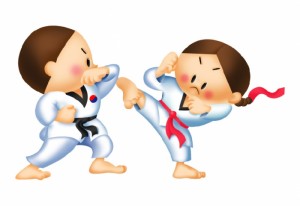 Выполнил:                                               педагог дополнительного образования                             Язков Семен ВладимировичХабаровск2011 год       Таэквон-до – это древнее национальное боевое искусство.Суть его можно определить таким образом: "Во вселенной всё взаимосвязано". Человек является частью Вселенной, смысл жизни любого человека заключается в совершенствовании.Детское таэквон-до полезно для развития и роста детей в качестве спорта. Для мальчиков – это развитие выносливости и координации, для девочек – это гибкость и пластичность, но главное для всех детей – это умение постоять за себя. Цель занятий – воспитание ребенка в духовной и физической гармонии, тренировка качеств настоящего победителя. Эти качества очень помогут маленькому человеку развить в себе самостоятельность. Методика преподавания таэквон-до для детей  способствует укреплению физического здоровья, развитию координации движения, формирует осанку. Звуки, которые сопровождают выполнение упражнений восточных единоборств, тренируют дыхательную систему, способствуют укреплению иммунитета. Также благотворно спортивные упражнения, в которых применяются упражнения на растяжку, влияют на рост ребенка.Занятия таэквон-до помогают формированию дисциплинированности, самоконтроля, приучают детей к соблюдению распорядка дня. Групповые занятия развивают понимание коллектива, а выступления на соревнованиях формируют определенную ответственность и осознание значения каждого человека для общего результата команды. На занятиях ребята узнают, как принимать правильные решения в случаях нападения, как защищаться, как наносить удары. Особенностью таэквон-до являются техники ударов ногами, что делает его всемирно известным видом спорта. Таэквон-до в первую очередь является оздоровительным видом спорта, где ребенок учится правильному дыханию, выполняет упражнения, повышающие тонус мышц, выносливость всего организма. Таэквон-до занимаются с детства и до глубокой старости. А уже во-вторых, таэквон-до -   оборонительный вид борьбы.Цель: изучение элементов самообороны.Задачи:Обучающая: закрепление техники таэквон-до посредством выполнения тылей и спаррингов.Развивающая: развитие навыков коллективной работы.Воспитательная: воспитание выносливости, умения быстро прийти на помощь другому человеку в экстремальной ситуации.Целевая группа: воспитанники в возрасте 7-10 лет Время проведения занятия: 1 час Место проведения: спортивный залТип занятия: закрепление пройденного материалаОборудование: доянг (специальное напольное покрытие для занятий таэквон-до, фитболы (большие резиновые шары), шведская стенка, перчатки, накладки, скамейки, щит, лапы,  ноутбук, мультимедийный проектор, экран для просмотра видеороликов.Методическое обеспечение занятия:видеоролики приемов таэквон-доВопросы и ответы (смотри ход занятия)Ход занятия:1.Организационный момент.(1 минута)Построение. Приветствие педагога. Сообщение темы, цели  занятия.2.Подготовительная часть. (32 минуты)Педагог: Прежде,  чем мы приступим к закреплению тех знаний и умений. которые мы получили на прошлом занятии, нужно подготовить организм, мышцы и суставы. 2.1.Дыхательная гимнастика (2 минуты): Перед началом занятий помогает подготовить внутренние органы и дыхательную систему к тренировке. Вдох глубокий, задержка дыхания на 2-3 секунды, продолжительный выдох, задержка дыхания на 2-3 секунды, 6-8 раз2.2.Разминка (10 минут).-медленные, плавные круговые движения головой в каждую сторону по 4-5 раз-круговые движения предплечьем к себе и от себя по 6-8 раз-круговые движения руками вперед- назад по 6- 8 раз,-повороты, наклоны туловища вперед, назад, в стороны по 6- 8 раз,-наклоны вперед (ногу на барьер, стараться достать носки) по 6- 8 раз,на правую, левую ноги по 6- 8 раз,-махи левой, правой ногой по 10- 15 раз,-разминка кистей- круговые движения вперед, назад по 6- 8 раз,-разминка коленного сустава- круговые движения внутрь, наружу по 6- 8 раз,-разминка стопы- прыжки со скакалкой со сменой ног, на обе ноги  по 6-8 раз2.3.Разогревающие беговые  упражнения (10 минут). Педагог: На стадии разогревающих упражнений необходимо поднять температуру тела выше обычной, перед стадией растягиваний. При повышении температуры сухожилия и мышцы делаются более эластичными. В суставах увеличивается выделение секрета, уменьшающего трение. Улучшается передача нервных импульсов к мышце, а так же рефлексы. Стадия разогревающих упражнений заканчивается, когда начинается потоотделение. 1. Приставные шаги правым, левым боком (с маховым движением рук через стороны) - 
2. Бег с захлёстыванием голени назад
3. Бег, высоко поднимая колени
4. Бег с ускорением (лицом вперёд)
5. Бег с ускорением (спиной вперёд)
6. Прыжки толчком с двух ног вверх (на каждый третий шаг)
7. Выпрыгивание вверх на одной ноге (на каждый третий шаг; на каждый шаг)
8. «Гигантские шаги» (перепрыгивания с ноги на ногу в длину) 
2.4. Растягивающие упражнения (10 минут). Педагог: Упражнения на растягивание приносят кратковременную и долговременную пользу. Растягивания увеличивают диапазон движений в суставах, облегчают движения мышц, усиливают кровоснабжение мягких тканей. Эти изменения помогают в предотвращении повреждений. Долговременная польза заключается в лучшем функционировании всего тела. Период растягивания должен продолжаться не менее 10 минут, а желательно и дольше.1. И.П. Ноги на две ширины плеч. Наклоны к правой ноге, в середину, к левой (8х3)
2. Выпады в стороны (применяя различные положения таза) (8х2)
3. Покачивание вниз на одной ноге (8х2)
4. Переходы с ноги на ногу (стопы остаются на месте) (8х1)
5. И.П. “Полубабочка”, покачивания одной ноги к полу (8х2)
6. И.П. сед колено к плечу. Выпрямление ноги вверх, покачивания.
7. И.П. сед ноги вперёд. Наклоны вперёд (все варианты: наклон прямо, локтём к противоположной стопе, наклон руки в замок) (8х3)
8. И.П. сед ноги вперёд. Статические наклоны вперёд. 
9. «Бабочка»: покачивание, наклоны (8х2). 
10. И.П. сед ноги врозь. Наклоны к правой, в середину, к левой (8х3).
11. И.П. сед ноги врозь. Статические наклоны к правой, ( левой) ноге (все варианты: наклоны прямо, скрестно, за ногу)
12. И.П. сед ноги врозь. Наклоны в середину из положения руки “за голову”; покачивание вверх – вниз (скручивания вправо-влево) (8х3)
13. И.П. сед ноги врозь. Статические наклоны в середину(все варианты: руки вперёд, руки в стороны, руки за голову)
14. «Бабочка»: покачивание, наклоны (8х2). 
3.Основная часть.Закрепление пройденного материала (20 минут). Педагог: давайте вспомним, какие удары и блоки мы изучили на прошлом занятии. Учащиеся отвечают. Теперь приступим к закреплению этих знаний и умений на практике.3.1.Удары на месте со стойкой джумбисогиАпджимоктерреги - удар кулаком в средний уровень.Санкальтерриги – удар ребром раскрытой ладони.3.2. Блоки на месте с джумбисоги (ноги на ширине плеч, стопы параллельно, плечи ровно)Блок пальмок маки каундэ – блок от удара рукой в голову или ногой Параметры блока: рука согнута под 90.Альпальмок маки, каундэ – параметры блока: блокируется внутренней стороной кулака.Пальмокназэндэ маки – блок от удара апчаги.3.3.Построение по парам вдоль зала.Выполнение 2-х шагового спарринга.1-й вариант использование блоков-пальмок дебимаки каунаэ,пальмок назэндэ макиНападающий: Шаг назад – ниунджасоги пальмок деби маки.Шаг вперед – гононсоги апджимок террегиШаг вперед – апчаги – удар ногой в средний уровень.Защищающийся: Шаг назад – гононсоги пальмок дебимаки каундэ.Шаг назад – гононсоги пальмок назендэ паки.Контратака – удар задней ногой неричаги( корочаги, юпчаги)     2-й вариант:Нападающий Шаг назад – ниунджасоги пальмок дебимаки.Шаг вперед – удар допичаги.Шаг вперед – тороюпчаги.Защищающийся: Шаг назад – гононсоги пальмок дебимаки каундэ.Шаг назад – ниунджасоги аминольмок (уиуиджасоги санкальмаки)Контратака – удар передней ногой в  голову.3.4.Построение: 3 человека против 3 человек в середине зала – тосантыль.3.5.Просмотр видеоролика: «Элементы самообороны. Защита от нападения спереди и сзади»Педагог: на экране вы увидели несколько ситуаций, которые могут произойти с вами на улице.Экстремальная ситуация на улице – нападение на девушкуНападение спереди.Нападающий:захват за одежду обеими рукамиЗащищающийся: разрыв захвата – двойной блок – сан хечо макки.удар ладонью в челюсть снизу вверхудар с разворотом – тороюпчаги с средний уровень.Нападение сзади.Нападающий:захват за плечи обеими руками со спины.Защищающийся: удар локтевым суставом в средний уровень.разворот и удар раскрытой ладонью в область шеи.добивание -  удар наричаги сверху вниз в голову.4. Итог(7 минут)Перечислите, какие удары и блоки мы сегодня закрепили?Как вы считаете, что у вас получилось сегодня лучше всего? (каждый отвечает)Педагог: Мы с вами изучили сегодня приемы самообороны. Хочу заметить, что применять их нужно только в крайнем случае, когда нападающий не вступает с вами в диалог, а просто пытается нанести ущерб вашему здоровью или здоровью вашего спутника. Надеюсь, что вам не придется применять полученные навыки в жизни, а только в спортивном зале,  оттачивая свое мастерство.Упражнения на расслабление И.п. лежа на животе, мышцы полностью расслабленыИ.п. лежа на спине, мышцы полностью расслабленыДыхательная гимнастика   помогает подготовить внутренние органы и дыхательную систему после  тренировки. Вдох глубокий, задержка дыхания на 2-3 секунды, продолжительный выдох, задержка дыхания на 2-3 секунды (6-8 раз)Общее построение. Поклон тренеру.Список использованной литературы:Кадочников А.А. Динамика ударов ногами / Серия «Мастера боевых искусств». - Ростов н/Д: Феникс, 2003. -352 с. Калашникова Е.В. Применение игровых заданий различной направленности на этапе начальной подготовки юных тхэквондистов: Методические рекомендации для тренеров-преподавателей. - М.: Издательство ВНИИФК, 2003 - 28 с. Лях В.И. Двигательные способности школьников: основы теории и методики развития. - М.: Терра-Спорт, 2000. - 192 с. Матвеев Л.П. Основы общей теории спорта и системы подготовки спортсменов. - К.: Олимпийская литература, 1999. - 320 с.Методика применения специально-подготовительных упражнений при обучении технике таэквон-до, М, 2007, Вестник спортивной наукиСуслов Ф.П., Тышлер Д.А. Терминология спорта. Толковый словарь спортивных терминов. - М.: Спорт-АкадемПресс, 2001. - 480 с. 